С 13 по 19 апреля 2020 г.С 13 по 19 апреля 2020 г.ГруппаЗадание1 А классСольфеджиоПовторить и знать наизусть строение мажорной гаммы: тон-тон-полутон-тон-тон-тон-полутон (2 тона-полутон-3 тона-полутон). Построить мажорную гамму от звука си бемольВ Соль мажоре петь гамму, разрешения неустойчивых ступеней в устойчивые, тоническое трезвучие, опевания (видео/аудио с пением прислать мне в личные сообщения)Учебник № 78 определить и подписать тональность, петь с названием нот(видео/аудио с пением прислать мне в личные сообщения)Слушание музыкиКакие инструменты симфонического оркестра, на ваш взгляд, могли бы исполнять данные пьесы:П.И. Чайковский «Песня жаворонка», «Болезнь куклы», «Полька», «Марш деревянных солдатиков» https://drive.google.com/drive/folders/1gsI9UmiRELb7hEwamM8UD8llqbAnWRQR?usp=sharing (чтобы вспомнить, как звучат инструменты симфонического оркестра, можно просмотреть видео: https://www.youtube.com/watch?v=hZ1qdsq0MnM) 1 Б классСольфеджио 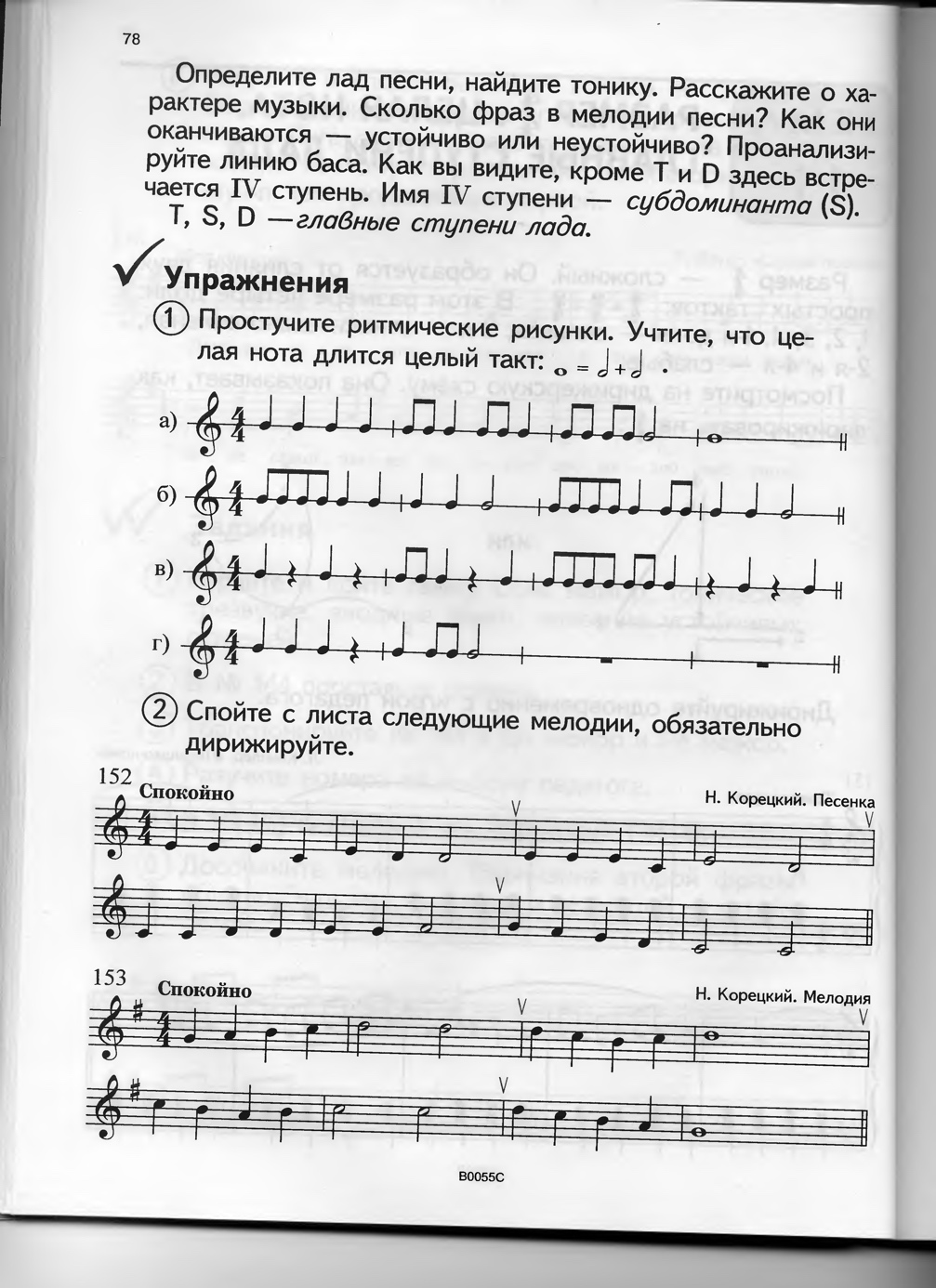 Учебник №№ 102, 103 петь с дирижированиемПовторить тональность Си-бемоль мажор: петь гамму, разрешение неустойчивых звуков в устойчивые, тоническое трезвучие, опеванияМузыкальная литератураПрослушать данные номера из балета «Щелкунчик»:https://drive.google.com/drive/folders/1GqOYhtpc1_f8NoGOdr0JjXhHfti6Dbue?usp=sharing(Марш, Ночь. Рост елки, Кофе (арабский танец), Чай (китайский танец), Танец пастушков, Трепак, Адажио (па-де-де), Танец феи Драже)Написать викторину:https://drive.google.com/drive/folders/1UFuRwLvr4-fPVAZVGGQx4g32qJRvA7Rk?usp=sharing2 А классСольфеджиоВ тональности Си-бемоль мажор петь гамму, разрешения неустойчивых звуков в устойчивые, тоническое трезвучие, опеванияУчебник №№ 292, 293 петьСлушание музыкиПрослушать пьесы: П. Чайковский «Утренняя молитва», «В церкви», С. Рахманинов «Светлый праздник» из сюиты для двух фортепиано №1https://www.youtube.com/watch?v=0Ft4mgw0WMAhttps://www.youtube.com/watch?v=Ex7VElNrzVghttps://www.youtube.com/watch?v=GrNSER1u0EI2 Б классСольфеджиоСольфеджиоВ тональности Си-бемоль мажор петь гамму, разрешения неустойчивых звуков в устойчивые, тоническое трезвучие, опеванияУчебник №№ 292, 293 петьСлушание музыкиПрослушать пьесы: П. Чайковский «Утренняя молитва», «В церкви», С. Рахманинов «Светлый праздник» из сюиты для двух фортепиано №1https://www.youtube.com/watch?v=0Ft4mgw0WMAhttps://www.youtube.com/watch?v=Ex7VElNrzVghttps://www.youtube.com/watch?v=GrNSER1u0EI2 В классСольфеджиоУчебник с. 148 упр.3Учебник с. 151 упр. 2,3Учебник с. 152, 153 №№ 329, 334 петь с дирижированиемМузыкальная литератураУчебник тема «Л. ван Бетховен. Симфония №5». Прочитать и письменно ответить на вопросы в конце параграфа. Прослушать симфонию: https://drive.google.com/drive/folders/1lsN75oj8UrhA9yNe1Tyslz4-0w-YHEo6?usp=sharing 3 А классСольфеджиоВ Ре мажоре и си миноре записать, Си-бемоль мажоре и соль миноре записать, играть и петь T53 с обращениями, S53, D53Выучить на каких ступенях строятся T53 и его обращения, S53, D53. Учебник с. 69 №303 петь (видео/аудио с пением прислать мне в личные сообщения)Слушание музыкиПодготовить небольшие доклады об инструментах симфонического оркестраМонахова Ульяна –  скрипкаБурова Арина – альт Бобкова Алина – виолончель Кузнецова Варя – гобой  Крамарова Женя – кларнетКакорина Даша – фагот Зубарева Злата – трубаБарышникова Саша – валторна Благополучная Даша – тромбонЖекко Василиса – арфа, челеста Воеводина Анна – литавры, ксилофон, колоколаШматкова Софья – малый и большой барабан, тарелки, треугольник3 Б классСольфеджиоВ тональности фа минор записать и петь гамму (в трех видах – натуральном, гармоническом и мелодическом), тритоны, Т53, S53, D53 с обращениями (не забывайте, что доминанта только в гармоническом виде минора), D7 с разрешением (так же, только в гармоническом виде)Учебник с. 123 № 271, с. 125 №275 петь с дирижированиемУчебник с. 124 упражнение 7 (письменно)Музыкальная литератураУчебник тема «Н.А. Римский-Корсаков. «Шехеразада»». Прочитать и ответить письменно на вопросы в конце темы.4 А классСольфеджиоВ тональности соль-диез минор записать и петь гамму (в трех видах – натуральном, гармоническом и мелодическом), тритоны, Т53, S53, D53 с обращениями (не забывайте, что доминанта только в гармоническом виде минора), D7 с разрешением (так же, только в гармоническом виде)Учебник с. 78 № 289 петь с дирижированием В тональности соль-диез минор записать смешанную постедовательность:Ув4 б6 б6 (гарм.вид) ч8 t53 s6 t64 s53 D53 D7 t3 IV   III     II                       I    I     VI   V   IV     V     V   IМузыкальная литератураПрослушать данные номера из балета «Щелкунчик»:https://drive.google.com/drive/folders/1GqOYhtpc1_f8NoGOdr0JjXhHfti6Dbue?usp=sharing(Марш, Ночь. Рост елки, Кофе (арабский танец), Чай (китайский танец), Танец пастушков, Трепак, Адажио (па-де-де), Танец феи Драже)Написать викторину:https://drive.google.com/drive/folders/1UFuRwLvr4-fPVAZVGGQx4g32qJRvA7Rk?usp=sharing4 Б классСольфеджиоВ тональности Ре-бемоль мажор петь гамму (натуральную, гармоническую). В тональности си-бемоль минор записать и петь гамму (натуральную, гармоническую и мелодическую), тритоны с разрешением, ув2 и ум7 с разрешением, D7 с обращениями и разрешениями, t53, s53, D53 с обращениями и разрешениями.Учебник №№ 272, 273 петьМузыкальная литератураПрослушать данные номера из оперы Н. Римского-корсакова «Снегурочка»:https://drive.google.com/drive/folders/1BbAJglF5cLqc5Bepdxd7qdLmURN0WNsH?usp=sharing Написать викторину: https://drive.google.com/drive/folders/1r_3IZTBWW4VpZJdgB2XGtF1-4JVNDr8r?usp=sharing 5 А классСольфеджио Учебник с. 82 упр. 1 – 3Учебник с. 83 3№№ 243, 244, 245 петь с дирижированием, определить тональностиМузыкальная литератураУчебник тема «Л. ван Бетховен. Симфония №5». Прочитать и письменно ответить на вопросы в конце параграфа. Прослушать симфонию: https://drive.google.com/drive/folders/1lsN75oj8UrhA9yNe1Tyslz4-0w-YHEo6?usp=sharing 6 А классСольфеджиоВ гармоническом виде Ля-бемоль мажора, Ми мажора, Ре-бемоль мажора, Си мажора, Фа-диез мажора, Соль-бемоль мажора записать и петь тритоны с разрешением.Учебник (одноголосие) №№ 514, 517 петьУчебник (двухголосие) №132 (один голос петь, другой – играть).Музыкальная литератураПрослушать данные номера из оперы Н. Римского-корсакова «Снегурочка»:https://drive.google.com/drive/folders/1BbAJglF5cLqc5Bepdxd7qdLmURN0WNsH?usp=sharing Написать викторину: https://drive.google.com/drive/folders/1r_3IZTBWW4VpZJdgB2XGtF1-4JVNDr8r?usp=sharing7 А класс и 5 Б классСольфеджио Рабочая тетрадь с. 17 №№9 Рабочая тетрадь с. 16 №6В тональности Си мажор записать интервальную цепочкуМ6 б6 ч8 б6 ум7 м6 ум5 м3III     II    I    I    VII   VII  VII    IУчебник (одноголосие) № 432 петьМузыкальная литератураУчебник тема «Свиридов и Пушкин. Музыкальные иллюстрации к повести А.С. Пушкина «Метель»». Прочитать и сделать конспект. Прослушать  Музыкальные иллюстрации Свиридова: https://drive.google.com/drive/folders/1SsN5jnOtCGuVOOC-L0qOSe2e2YWzX13C?usp=sharing 